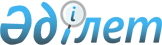 О признании утратившим силу решения Аксуского городского маслихата от 17 сентября 2015 года № 387/49 "Об утверждении регламента Аксуского городского маслихата"Решение маслихата города Аксу Павлодарской области от 29 декабря 2017 года № 174/21. Зарегистрировано Департаментом юстиции Павлодарской области 11 января 2018 года № 5811
      В соответствии с пунктом 5 статьи 7 Закона Республики Казахстан от 23 января 2001 года "О местном государственном управлении и самоуправлении в Республике Казахстан", подпунктом 4) пункта 2 статьи 46 Закона Республики Казахстан от 6 апреля 2016 года "О правовых актах" Аксуский городской маслихат РЕШИЛ:
      1. Признать утратившим силу решение Аксуского городского маслихата от 17 сентября 2015 года № 387/49 "Об утверждении регламента Аксуского городского маслихата" (зарегистрированное в Реестре государственной регистрации нормативных правовых актов за № 4746, опубликованное 9 октября 2015 года в газетах "Ақсу жолы" и "Новый путь").
      2. Контроль за исполнением настоящего решения возложить на руководителя аппарата городского маслихата Кабиденову Н.
      3. Настоящее решение вводится в действие со дня его первого официального опубликования.
					© 2012. РГП на ПХВ «Институт законодательства и правовой информации Республики Казахстан» Министерства юстиции Республики Казахстан
				
      Председатель сессии,

      секретарь городского маслихата

М. Омаргалиев
